REPUBLIKA E SHQIPËRISËKOMISIONI QENDROR I ZGJEDHJEVE______________________________________________________________________V E N D I MPËR MIRATIMIN E PËRMBAJTJES SË FLETËS SË VOTIMIT PËR ZGJEDHJET PËR KUVENDIN TË DATËS 18 QERSHOR 2017Komisioni Qendror i Zgjedhjeve, në mbledhjen e tij të datës 08.05.2017, me pjesëmarrjen e:	Denar		BIBA-			Kryetar	Hysen		OSMANAJ-		Zv/kryetar	Bledar		SKËNDERI-		Anëtar	Edlira		JORGAQI-		Anëtare	Gëzim		VELESHNJA-		Anëtar	Klement	ZGURI-		Anëtar	Vera		SHTJEFNI-		Anëtareshqyrtoi çështjen me:OBJEKT	Për miratimin e përmbajtjes së fletës së votimit për zgjedhjet për Kuvendin të datës 18 Qershor 2017.BAZA LIGJORE	Neni 23, pika 1 germa a dhe neni 97, pika 1, neni 98, pika 3 dhe 5 të ligjit nr. 10019, datë 29.12.2008 “Kodi Zgjedhor i Republikës së Shqipërisë’’, i ndryshuar, Udhëzimi i KQZ-së, nr. 3, datë 04.03.2015 “Për procedurën e hedhjes së shortit për renditjen e subjekteve zgjedhore ne fletën e votimit”.Komisioni Qendror i Zgjedhjeve pasi shqyrtoi dokumentacionin e paraqitur si dhe dëgjoi diskutimet e të pranishmeve;VËRENBazuar në nenin 67, pika 1 dhe pika 2 të Kodit Zgjedhor, 15 (pesëmbëdhjetë) parti politike të regjistruara si subjekte zgjedhore në KQZ, depozituan kërkesat për regjistrimin e listave shumemërore për kandidat për deputet. Komisioni Qendror i Zgjedhjeve me vendimet përkatëse miratoi listat shumemërore të kandidatëve për deputet, për 15 parti politike.Renditja në fletën e votimit e subjekteve zgjedhore do të bëhet sipas numrit rendor të dalë nga rezultati i shortit për partitë politike. Përmbajtja e fletës së votimit do të jetë e njëjtë për dymbëdhjetë, zonat zgjedhore, me përjashtim të elementeve të përcaktuara në vendimin e    KQZ-së nr. 13, datë 12.01.2017 “Për miratimin i modelit dhe specifikimeve teknike të fletëve të votimit për zgjedhjet për Kuvendin e Shqipërisë, të datë 18.06.2017”, të cilat janë variabël për secilën zonë zgjedhore. Pas miratimit të listave shumemërore, të kandidatëve për deputet, për zgjedhjet për Kuvendin 2017, KQZ në mbështetje të nenit 98, pika 3 dhe 4, organizoi shortin sipas procedurave të përcaktuara në udhëzimi i KQZ-së  nr. 3,  datë 04.03.2015. “Për procedurën e hedhjes së shortit për renditjen e subjekteve zgjedhore ne fletën e votimit”.Në përfundim të zhvillimit të shortit, rezultoi se renditja e partive politike në fletën e votimit do të jetë si më poshtë:FRYMA E RE DEMOKRATIKEPARTIA DEMOKRACIA SOCIALEALEANCA DEMOKRATIKE ALEANCA POPULLORE PËR DREJTËSIPARTIA DREJTËSI, INTEGRIM DHE UNITETSFIDA PËR SHQIPËRINË PARTIA ALEANCA DEMOKRISTIANE ALEANCA ARBNORE KOMBËTAREMINORITETI ETNIK GREK PËR TË ARDHMENPARTIA KRISTIAN DEMOKRATE LISTA E BARABARTËPARTIA SOCIALDEMKRATEPARTIA KOMUNISTE E SHQIPËRISËLËVIZJA SOCIALISTE PËR INTEGRIMPARTIA SOCIALISTE E SHQIPËRISËPËR KËTO ARSYE:Mbështetur në nenin 23, pika 1 germa a, nenin 97, pika 1, nenin 98, pika 3 dhe 5  të Ligjit nr. 10019, datë 29.12.2008 “Kodi Zgjedhor i Republikës së Shqipërisë”, i ndryshuar, udhëzimi i KQZ-së nr. 3, datë 04.03.2015. “Për procedurën e hedhjes së shortit për renditjen e subjekteve zgjedhore ne fletën e votimit.V E N D O S I:Të miratojë përmbajtjen e fletës së votimit për kandidatët për deputet, për zgjedhjet për Kuvendin të datës 18 Qershor 2017, sipas materialit bashkëlidhur këtij vendimi.Ky vendim hyn në fuqi menjëherë.Kundёr këtij vendimi mund tё bёhet ankim nё Kolegjin Zgjedhor, pranё Gjykatës sё Apelit Tiranё, brenda 5 (pesë) ditёve nga shpallja e kёtij vendimi.	Denar		BIBA-			Kryetar	Hysen		OSMANAJ-		Zv/kryetar	Bledar	SKËNDERI-		Anëtar	Edlira		JORGAQI-		Anëtare	Gëzim		VELESHNJA-		Anëtar	Klement	ZGURI-		Anëtar	Vera		SHTJEFNI-		Anëtare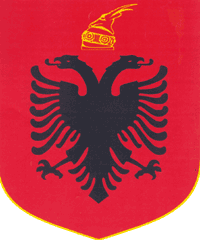 